Instructional Improvement Program Grants 2022-2023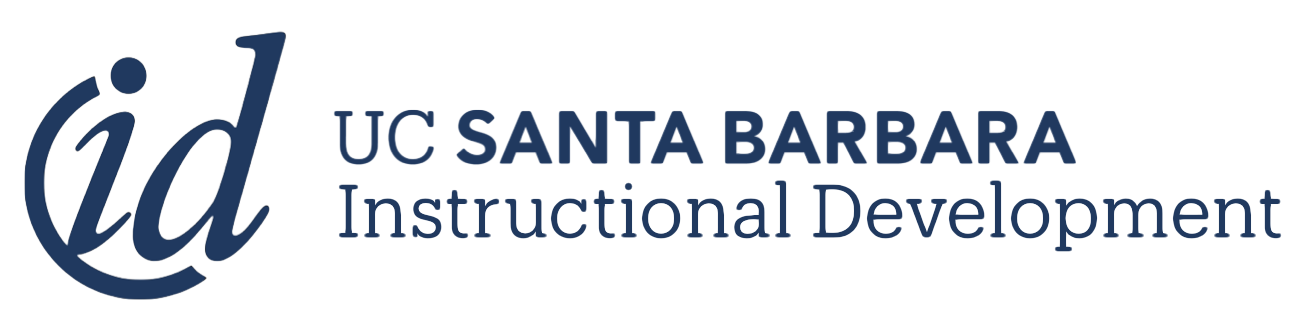 Deadline:  Tuesday, February 21, 2023
Proposal TemplateIndication of Support from the Department Chair(s) or EquivalentI have discussed this proposal with my Department Chair or Equivalent. They are supportive of this project, and recognize that the project may incur the need for departmental resources in the future.Signature:100 Word AbstractProposal NarrativeBackground or ContextInclude undergraduate course(s) involved, typical or estimated enrollments, how frequently offered, and the instructional issue(s) or challenge(s) being addressed.Instructional GoalsInclude how this activity, product, or material will address the goals.Project DescriptionA description of what is to be done.Ongoing Support NecessaryInclude the kind, amount and source of any support that will be required to continue the benefits of the project beyond the developmental stage funded by the proposed grant (e.g. web support, programming support, staffing levels of TAs, ongoing access to instructional technology). Indicate Departmental support and level of commitment to the project.Evaluation PlanA plan for evaluating the effectiveness of the project including a specification of learning goals and how achievement of these goals will be measured (ID’s Instructional Consultants can assist).Instructional Impact/Benefits to StudentsA description of the anticipated instructional impact, and/or benefits to students, deriving from the project.Itemized BudgetThis can be submitted as a separate document, and need not be included in the template here. Please include justification for specific items (e.g. student assistant hours, production costs, supplies). Note that student assistant compensation should include benefits calculated at 4.9%. Recommended wage for undergraduate assistants is $15.50/hour. Recommended wage for graduate assistants is $20.00/hour. Proposals for a higher wage should contain a justification.